Številka: 094-1/2017Datum:   __________                Na podlagi Zakona o lokalni samoupravi (Uradni list RS, št. 94/07 – uradno prečiščeno besedilo, 76/08, 79/09, 51/10, 40/12 – ZUJF, 14/15 – ZUUJFO in 76/16 – odl. US), 30. člena Statuta Občine Izola (Uradne objave Občine Izola, št. 15/99, 17/12 in 6/14) in Odloka o priznanjih in nagradah Občine Izola (Uradne objave, št. 9/96 in 21/00) je Občinski svet Občine Izola na ____. redni seji, dne ______ 2017, sprejel naslednjiS  K  L  E  P1.Komisija za mandatna vprašanja, volitve in imenovanja objavi razpis za zbiranje prijav za podelitev:Naziva častni občan občine Izola,Priznanja občine Izola v obliki plakete z zlatim grbom Občine Izola in ustrezno listino,Nagrade Občine Izola z ustrezno listino.Razpis se objavi na spletni strani Občine Izola. Obvestilo o razpisu se objavi v tedniku Mandrač in dnevniku Primorske novice.2.Komisija iz 1. točke tega sklepa razpiše 1 (eno) denarno nagrado v višini 2.100,00 € bruto. 3.Sklep stopi v veljavo takoj.                       Ž u p a n  mag. Igor K O L E N CSklep prejmejo:                                                                                                   	Občinski svet,zbirka dokumentarnega gradiva,arhiv – 2x.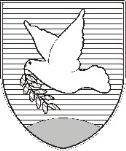 OBČINA IZOLA – COMUNE DI ISOLA                     Predlog 11.5.2017              OBČINSKI SVET – CONSIGLIO COMUNALE Sončno nabrežje 8 – Riva del Sole 86310 Izola – IsolaTel: 05 66 00 100, Fax: 05 66 00 110E-mail: posta.oizola@izola.siWeb: http://www.izola.si/